Nesem vám noviny Autor: Andrea Tláskalová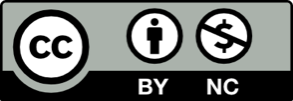 Toto dílo je licencováno pod licencí Creative Commons [CC BY-NC 4.0]. Licenční podmínky navštivte na adrese [https://creativecommons.org/choose/?lang=cs].  Video:  Děti kreslí písničky: Nesem vám noviny1. Doplň do textu vynechaná slova: Ježíšku, přijmi, rozjímejte, betlémské, noviny, oblacích, jeslích

Nesem vám novinyNesem vám ……………., poslouchejte,
z ………….. krajiny, pozor dejte.
/:Slyšte je pilně a neomylně:/, …………………….

Andělé v ……………….. prozpěvují,
narození Páně ohlašují,
/:že jest narozen, v ………………… položen:/, oznamují.

Vítej nám, ……………, z nebe daný,
který se narodil z čisté Panny,
/:pohlédni na nás a …………………. od nás:/ tyto dary.
2. Namaluj dary, které bys Ježíškovi přinesl/a ty: